В Воркуте комиссией по отбору народных проектов для участия в региональном проекте «Народный бюджет» 2025 подведены итоги собраний граждан по обсуждению проектов, претендующих на финансовую поддержку для реализации в рамках республиканского проекта «Народный бюджет», состоявшихся 21, 28 марта, 4 апреля 2024 года.По итогам комиссии для участия в региональном проекте «Народный бюджет» одобрено 30 проектов по различным приоритетным направлениям, обозначенных в проекте «Народный бюджет», которые реализуются в регионе по инициативе Главы Республики Коми с 2016 года и будут направлены в Администрацию Главы Республики Коми:В сфере образования:проект «Шаг в будущее» - приобретение интерактивного оборудования, стоимостью 1 000 000,00 рублей, МБДОУ «Детский сад №103» г. Воркуты;проект «Лазертаг полигон «Патриот» - текущий ремонт, закупка оборудования для учреждения дополнительного образования, стоимостью 928 888,89 рублей, МУДО «ДТДиМ» г. Воркуты;проект «Многофункциональный спортивный клуб PRO-спорт» - закупка необходимого спортивного инвентаря, проведение ремонтных работ, стоимостью 1 100 000,00 рублей, МОУ «СОШ №42» г. Воркуты; проект «Оконная гармония» - установка оконных блоков ПВХ, стоимостью 960 000,00 рублей, МАОУ «Прогимназия №1» г. Воркуты;проект «Спорт для всех» - закупка спортивного инвентаря для спортивного зала, стоимостью 994 888,89 рублей, МОУ «СОШ №40» г. Воркуты; проект «Теплый детский сад» - установка пластиковых окон, стоимостью 1 078 888,89 рублей, МБДОУ «Детский сад №37» г. Воркуты;проект «Окно моего детства» - установка пластиковых окон, стоимостью 1 008 888,89 рублей, МБДОУ «Детский сад №11» г. Воркуты;проект «Новые окна» - установка пластиковых окон, стоимостью 1 072 000,00 рублей, МОУ «Гимназия №6» г. Воркуты; проект «Спорт вдохновляет на успех!» - закупка необходимого спортивного инвентаря, проведение ремонтных работ, стоимостью 898 888 ,89 рублей, МОУ «Гимназия №1» г. Воркуты; В сфере доступной среды:проект «За равные возможности» - оснащение образовательного учреждения специальным оборудованием для обучения детей, стоимостью 1 766 666,67 рублей, МБДОУ «Детский сад №55»;проект «Территория равных возможностей» - текущий ремонт, закупка оборудования, стоимостью 1 344 037,04 рублей, МБДОУ «Детский сад №18»;проект «Физкультурный зал – территория здоровья» - модернизация и оснащение физкультурного зала учреждения, стоимостью 1 469 100,00 рублей, МБОУ «Начальная школа – детский сад №1» г. Воркуты;проект «Доступная «Арктика». Оборудование санитарно-гигиенических помещений», стоимостью 1 761 400 рублей, МБУ ДО «СШ «Арктика»;В сфере физической культуры и спорта:проект «Установка пластиковых окон в помещениях ПБ «Воргашорец»» - установка пластиковых окон в плавательном бассейне «Воргашорец», стоимостью 1 755 200,00 рублей; проект «Установка пластиковых окон в зале спортивной борьбы ЦСК «Победа»» - установка пластиковых окон в зале спортивной борьбы, стоимостью 1 761 400,00 рублей; проект «Воркутинский ринг» - реконструкция части помещений ЦСК «Победа» по адресу: г. Воркута, ул. Чернова, д.7, стоимостью 1 680 000 рублей для МБУ ДО «СШ «Заполярный ринг»»; проект «Ремонт фасада спортивного зала «Смена» - ремонт фасада спортивного зала, стоимостью 1 471 377,61 рублей; проект «Ремонт спортивного комплекса-катка «Воргашорец» - замена деревянных оконных блоков на ПВХ в спортивном зале в количестве 6 единиц, в теннисном и тренажерном залах – по 5 единиц в каждом. Ремонт помещений тренажерного и теннисного залов, а именно: оштукатуривание и покраска стен и потолка. Замена напольного покрытия и осветительных приборов в тренажерном и теннисном залах, стоимостью 1 500 000,00 рублей; проект «Ремонт в помещениях центрального спортивного комплекса «Победа»», стоимостью 1 500 000,00 рублей; В сфере культуры:проект «Новые окна» - установка оконных блоков ПВХ, стоимостью 1 125 000,00 рублей, МБУК «Городской центр национальных культур и досуговой деятельности»; проект «Эстетика и комфорт» - замена входной группы Городского выставочного зала, расположенного по адресу ул. Ленина, д. 58, с целью повышения его привлекательности для посетителей, в том числе иногородних гостей, входящих в помещение выставочного зала со стороны главной улицы города (ул. Ленина) через входную группу, обращенную на Центральную площадь города и важнейшие административные и социально-культурные учреждения Воркуты., стоимостью 1 134 000,00 рублей; проект «4К: культура, коммуникация, комфорт, качество» - приобретение мебели для оснащения конференц-зала во Дворце культуры шахтеров, стоимостью 1 125 000, 00 рублей;проект «Частичный ремонт кровли Дома культуры поселка Воргашор», стоимостью 1 214 000,00 рублей;В сфере этнокультурного развития народов, проживающих на территории РКпроект «Сохранение национальной культуры» приобретение баяна для творческих коллективов Городского центра национальных культур, стоимостью 563 000,00 рублей;проект «Праздник Севера – гонки на оленьих упряжках» приобретение малиц для проведения брендового мероприятия «Праздника Севера», стоимостью 563 000,00 рублей;В сфере агропромышленного комплекса: проект «Приобретение хозяйствующим субъектом фургона для перевозки пищевых продуктов», стоимостью 2 500 000,00 рублей для МУП «Воркутинский хлебокомбинат» МО ГО «Воркута»; в сфере дорожной деятельности:проект «Восстановление посадочной площадки на автобусной остановке «ул. Лермонтова» с ремонтом автопавильона», стоимостью 1 710 000,00 рублей;проект «Устройство тротуаров с нечетной стороны ул. Привокзальная», стоимостью 1 968 000,00 рублей;проект «Восстановление тротуара и посадочной площадки на автобусной остановке «Отделение ж/д дороги», стоимостью 1 755 000,00 рублей;в сфере благоустройства:проект «Благоустройство территории мест захоронения погибших участников специальной военной операции на Украине», стоимостью 1 934 849,76 рублей.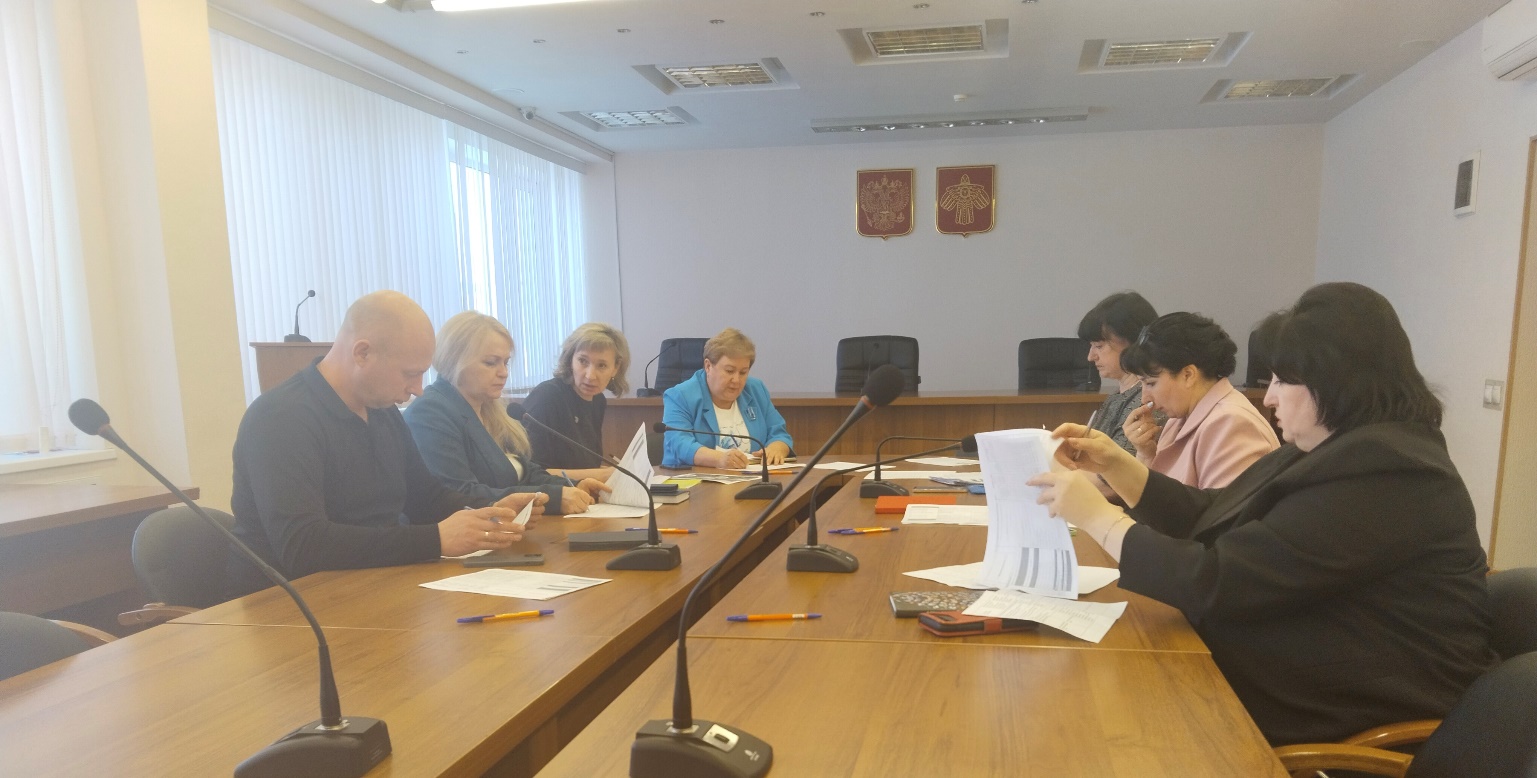 